ТЕХНИЧЕСКАЯ ЧАСТЬ Сроки поставки в течение 30 календарных днейМесто поставки: Владимир                          Диаметр не менее 51 мм                                                    Диаметр не менее 51 мм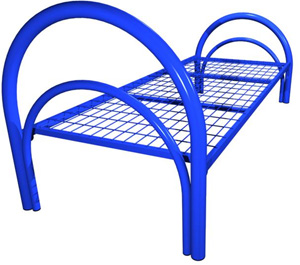                                      Диаметр не менее 40 мм                                                            Диаметр не менее 40 ммРис.1Продукция должна соответствовать описанию, но может отличаться от приведённого изображения.№п/пНаименование товараХарактеристики,описаниеКол-во,шт.Кровать металлическая одноярусная, ортопедическая с матрацемКровать металлическая одноярусная, ортопедическая с матрацемИзделия сертифицированы на соответствие требованиям ГОСТ 19917-2014.Спинки кровати должны быть изготовлены из металлической трубы – две дуги, диаметр трубы верхней дуги должен составлять не менее 51 мм, диаметр трубы нижней дуги должен составлять не менее 40 мм (сдвоенные ножки) (рис. 1). Толщина стенок труб не менее 1,5 мм. Двойное усиление каркаса. Сетка сварная не более 50х100 мм. Соединение - клин. Максимальная статическая равномерно распределённая нагрузка – не менее 120 кг. Размер спального места (мм) – 1900х800 ± 10 мм. Спальное место прямоугольной формы состоит из двух несущих, горизонтальных прямоугольных или полуовальных (арочных) труб диаметром не менее 20х40 мм, и соединяющих их, жестко приваренных – усилителей поперечных – четырех труб квадратного сечения не менее 25х25 мм. Высота спального места от пола без матраса не менее 350 мм не более 385 мм.Габаритные размеры кровати металлической:Длина – 2000 мм ± 10 мм. Ширина – 830 мм ± 10 мм, Высота – 820 мм ±10 мм. В соответствии ГОСТ 13025.2-85.Полимерно-порошковое покрытие серого цвета (или эквивалент- эквивалентом серого цвета является белый), устойчивого к дезинфицирующим средствам. Вес 20,4кг ± 3 кг.Матрац:Беспружинный матрас, односекционный, выполнен на основе высокоэластичной ортопедической пены (пенополиуретановый). Степень жесткости матраца – выше среднего. Высота матраца: не менее 100 мм.Габаритные размеры: не менее 800*1900 мм (соответствуют размерам спального места предлагаемой к поставке кровати).Чехол (наматрасник) выполнен из хлопкового стеганого жаккарда (стеганный на 100г синтепона). Чехол съемный, на молнии по периметру матраса. Должна быть предусмотрена возможность специальной компактной упаковки.Цвет чехла: темные оттенки.Матрац поставляется с надетым наматрасником и упакованы по штучно (по комплектно) в полиэтилен.486